- Gelieve aan te kruisen welk certificaat aangevraagd wordt of welke certificaten aangevraagd worden.  - Voor elk type van certificaat dat wordt aangevraagd (Wreck Removal-certificaat, Bunkeroliecertificaat, CLC-Certificaat en/of PAL-certificaat) moet bij de aanvraag een attest/een of meerdere attesten van de verzekeraar of van diegene die de zekerheid stelt worden gevoegd (Blue Card).BELANGRIJKE OPMERKINGEN- Voor bijkomende informatie, gelieve de website te raadplegen www.mobilit.belgium.be of contact op te nemen via dgmar.reg@mobilit.fgov.be.- De aanvraag met bijhorende attesten (zie hierboven) moet worden gestuurd naar het Directoraat-generaal Scheepvaart via dgmar.reg@mobilit.fgov.be. - De retributie voor een certificaat van verzekering voor schepen onder vreemde vlag bedraagt € 175. - Na verwerking van uw dossier zal u een factuur ontvangen. Gelieve niet op voorhand te betalen, maar de factuur af te wachten alvorens te betalen. Spontane betalingen zorgen niet voor een versnelling van de behandeling van uw dossier, integendeel.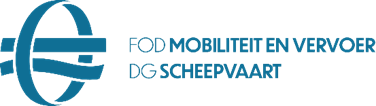 Directoraat-generaal ScheepvaartBeleidsondersteuningCity AtriumVooruitgangstraat 561210 BrusselTel +32 (02) 277 35 01  dgmar.reg@mobilit.fgov.beOndernemingsnr. 0 308 357 852AANVRAAG VAN EEN CERTIFICAAT VAN VERZEKERING OF ANDERE FINANCIËLE ZEKERHEID – SCHEPEN ONDER VREEMDE VLAGkrachtens het Internationaal Verdrag van Nairobi inzake de verwijdering van wrakken van 2007 (WRC-Verdrag), en/of het Internationaal Verdrag van 2001 inzake de burgerlijke aansprakelijkheid voor schade door verontreiniging door bunkerolie (BUNKER-Verdrag), en/of het Internationaal Verdrag van 1992 inzake de burgerlijke aansprakelijkheid voor schade door verontreiniging door olie (CLC-Verdrag 1992), en/of het Protocol van 2002 bij het Verdrag van Athene van 1974 inzake het vervoer van passagiers en hun bagage over zee (PAL-Verdrag)Type van gevraagd(e) certificaat (certificaten) WRECK REMOVAL CERTIFICAAT (schepen met een brutotonnenmaat van 300 of meer) BUNKEROLIECERTIFICAAT (schepen met een geregistreerde brutotonnenmaat van meer dan 1000) CLC CERTIFICAAT (CARGO-OLIE) (olietankers die meer dan 2.000 ton olie als cargo vervoeren) PAL CERTIFICAAT (schepen met een vergunning om meer dan 12 passagiers over zee te vervoeren)Gegevens van het schip / de schepenGegevens van het schip / de schepenNaamRoepnaamGegevens van de gemachtigde aanvragerGegevens van de gemachtigde aanvragerGegevens van de gemachtigde aanvragerNaam van de aanvragerFirmanaam AdresE-mail, telefoonnummerDatum van de aanvraagFacturatiegegevensNaam: FacturatiegegevensAdres:FacturatiegegevensBTW-nummer: